Elektronicznie podpisany przez:Paweł Dobrzyński; RIO w Łodzidnia 16 maja 2022 r.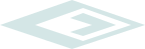 U c h w a ł a Nr IV / 102 / 2022Składu Orzekającego Regionalnej Izby Obrachunkowej w Łodziz dnia 12 maja 2022 rokuw sprawie opinii odnośnie możliwości spłaty kredytu w wysokości 250.000,00 złPo rozpatrzeniu dokumentów przedłożonych przez Gminę Skomlin w sprawie możliwości spłaty kredytu w kwocie 250.000,00 zł, zaciąganego na pokrycie planowanego deficytu budżetu Gminy Skomlin,Skład Orzekający Regionalnej Izby Obrachunkowej w Łodzi:działając na podstawie art. 91 ust. 2 ustawy z dnia 27 sierpnia 2009 roku o finansach publicznych (tekst jednolity Dz.U. z 2021 roku, poz. 305 ze zmianami) oraz art. 13 pkt 1 ustawy z dnia 7 października 1992 roku o regionalnych izbach obrachunkowych (tekst jednolity Dz. U. z 2019 r., poz. 2137 ze zmianami)p o s t a n o w i ł:wydać opinię pozytywną w przedmiocie możliwości spłaty kredytu w kwocie 250.000,00 zł, z uwagą zawartą w uzasadnieniu.U z a s a d n i e n i eW dniu 12 kwietnia 2022 roku do Regionalnej Izby Obrachunkowej w Łodzi wpłynął wniosek Wójta Gminy Skomlin o wydanie opinii dotyczącej możliwości spłaty kredytu w kwocie 250.000,00 zł, zaciąganego na pokrycie planowanego deficytu budżetu Gminy Skomlin.Skład Orzekający wydał przedmiotową opinię w oparciu o następujące dokumenty:uchwałę nr XXXII/190/2021 Rady Gminy Skomlin z dnia 28 grudnia 2021 roku w sprawie uchwalenia budżetu na 2022 rok wraz z jej zmianami,uchwałę nr XXXII/189/2021 Rady Gminy Skomlin z dnia 28 grudnia 2021 roku w sprawie uchwalenia Wieloletniej Prognozy Finansowej Gminy Skomlin na lata 2022-2032 wraz z jej zmianami,uchwałę nr XXXV/204/2022 Rady Gminy Skomlin z dnia 29 marca 2022 roku w sprawie zaciągnięcia kredytu na finansowanie planowanego deficytu budżetu Gminy Skomlin,wniosek z dnia 12.04.2022 r. o wydanie opinii o możliwości spłaty kredytu w kwocie 250.000,00 zł,informację o pozostałych do spłaty zobowiązaniach długoterminowych wynikających z zawartych w przeszłości umówterminarz spłaty kredytu wg propozycji kredytobiorcy, wskaźniki i relacje poziomu zadłużenia Gminy Skomlin.Skład Orzekający ustalił, co następuje:W dniu 29 marca 2022 roku Rada Gminy Skomlin podjęła uchwałę nr XXXV/204/2022 w sprawie zaciągnięcia kredytu na finansowanie planowanego deficytu budżetu Gminy Skomlin. Z treści §1 ww. uchwały wynika, iż Gmina postanowiła zaciągnąć w 2022 roku kredyt do wysokości 250.000,00 zł z. Stosownie do postanowień §2 uchwały zaciągany kredyt przeznaczony będzie na finansowanie planowanego deficytu budżetu Gminy na 2022r. Jak wynika natomiast z postanowień §3 uchwały jednostka zaplanowała spłatę kredytu w latach 2029 - 2031.W budżecie Gminy Skomlin na 2022 rok planowane dochody budżetu kształtują się na poziomie 17.136.443,40 zł, a wydatki w wysokości 18.673.622,95 zł. Zaplanowany deficyt budżetu wynosi 1.537.179,55 zł i zostanie pokryty przychodami z tytułu kredytu (250.000,00 zł), nadwyżki budżetowej z lat ubiegłych (956.319,37 zł) oraz z wolnych środków (330.860,18 zł). Przychody budżetu zaplanowano w kwocie 2.038.379,55 zł, a rozchody w wysokości 501.200,00 zł. Opiniowany kredyt mieści się w ustalonym (zgodnie z art. 212 ust. 1 pkt 6 ustawy o finansach publicznych) w §8 pkt 2 uchwały nr XXXII/190/2021 Rady Gminy Skomlin z dnia 28 grudnia 2021 roku w sprawie uchwalenia budżetu na 2022 rok - limicie zobowiązań z tytułu planowanych do zaciągnięcia kredytów i pożyczek oraz emitowanych papierów wartościowych na finansowanie deficytu.2W świetle obowiązujących przepisów prawa możliwość zadłużania się danej jednostki samorządu terytorialnego wyznacza reguła wynikająca z art. 243 ustawy z dnia 27 sierpnia 2009 roku o finansach publicznych.Na podstawie przedłożonych materiałów oraz danych wynikających z wieloletniej prognozy finansowej Gminy Skomlin stwierdzono, że obciążenie budżetu Gminy w latach, na które przypada spłata zaciąganego kredytu (2029-2031), jak również w pozostałych latach objętych wieloletnią prognozą finansową Gminy, nie przekracza określonego w art. 243 ustawy o finansach publicznych wskaźnika spłat. W latach objętych wieloletnią prognozą finansową Gminy zachowana również zostanie zasada określona w art. 242 ustawy o finansach publicznych, ponieważ w latach tych zaprognozowano osiągnięcie nadwyżek operacyjnych budżetu (dochody bieżące będą wyższe od wydatków bieżących). Skład Orzekający podkreśla,że wykazane w wieloletniej prognozie finansowej wskaźniki, ustalone zostały przy założeniu pełnej realizacji dochodów (w tym dochodów bieżących oraz majątkowych), jak również utrzymania poziomu wydatków oraz osiągnięcia zakładanych nadwyżek operacyjnych. Biorąc pod uwagę dokonane ustalenia, w ocenie Składu, Gmina Skomlin będzie miała możliwość spłaty przedmiotowego kredytu.Przy powyższym Skład Orzekający podkreśla, że jednostka winna na bieżąco monitorować wszystkie czynniki wpływające na sytuację finansową Gminy, jak również analizować zdolność do zaciągania i spłaty nowych zobowiązań, w aspekcie wykonanych i prognozowanych wielkości wpływających na ustalenie w kolejnych latach relacji określonej w art. 243 ustawy o finansach publicznych. W sytuacji wystąpienia nowych okoliczności, mających wpływ na realizację założeń przyjętych w wieloletniej prognozie finansowej, niezbędne może być dokonywanie korekt prognozowanych wielkości.W ocenie Składu Orzekającego konieczność dokonywania takiej analizy w kolejnych latach budżetowych niezbędna jest także z powodu znacznego przesunięcia w czasie spłaty zaciąganego kredytu (pierwsza rata kapitałowa zaciąganego zobowiązania spłacona ma zostać dopiero w 2029 roku). Skład Orzekający zwraca uwagę, iż zaciągnięcie kredytu, którego spłata rozłożona będzie na lata 2029-2031, skutkować będzie istotnym wzrostem obciążeń budżetów poszczególnych lat objętych prognozą długu z tytułu wydatków związanych z obsługą długu3publicznego.Od niniejszej uchwały przysługuje zgodnie z art. 20 ust. 1 ustawy z dnia 7 października 1992 roku o regionalnych izbach obrachunkowych odwołanie do Kolegium Regionalnej Izby Obrachunkowej w Łodzi w terminie 14 dni od dnia doręczenia uchwały.41.Paweł Dobrzyński-przewodniczący2.Zofia Dolewka-członek3.Bogusław Wenus-członek